Vul de gegevens van de huisartsenpraktijk in.Gevolgde opleidingen huisarts/ praktijkondersteuner/praktijkverpleegkundigeZORG/ELGZ-2024////////////////////////////////////////////////////////////////////////////////////////////////////////////////////////////////////////////////////////////////////////////////////////////////////////////////////////////////////////////////////////////////////////////////////////////////////////////////////////////////////////////////////////////////////////////////////////////////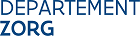 http://www.zorg-en-gezondheid.be/financiële-ondersteuning-voor-huisartsenOndersteuning huisartsenp/a PMV-StandaardleningenOude Graanmarkt 63, 1000 BRUSSELT 02 229 52 30 ‒ praktijkondersteuning@pmv.euWaarvoor dient dit formulier?Dit formulier dient ter ondersteuning van de aanvraag voor het verkrijgen van een tegemoetkoming in een deel van de loonkosten voor een praktijkondersteuner en/of praktijkverpleegkundige. Aan wie bezorgt u dit formulier?Bezorg de ondertekende aanvraag als bijlage bij de digitale aanvraag van de tegemoetkoming aan uw Steunpunt  per post ASGB-Prins Boudewijnlaan 1 te 2550 Kontich of per mail  info@asgb.beIdentificatiegegevensnaame-mailadresOndertekening door verantwoordelijke van de praktijkOndertekening door verantwoordelijke van de praktijkOndertekening door verantwoordelijke van de praktijkOndertekening door verantwoordelijke van de praktijkOndertekening door verantwoordelijke van de praktijkOndertekening door verantwoordelijke van de praktijkOndertekening door verantwoordelijke van de praktijkOndertekening door verantwoordelijke van de praktijk2. Op de volgende pagina van dit formulier worden de gevolgde opleidingen door de huisarts(en) en praktijkondersteuners/praktijkverpleegkundigen opgelijst. Ik verklaar dat alle gegevens op dit formulier naar waarheid zijn ingevuld. Ik verbind me ertoe eventuele wijzigingen van de vermelde gegevens onmiddellijk door te geven aan het Departement Zorg.2. Op de volgende pagina van dit formulier worden de gevolgde opleidingen door de huisarts(en) en praktijkondersteuners/praktijkverpleegkundigen opgelijst. Ik verklaar dat alle gegevens op dit formulier naar waarheid zijn ingevuld. Ik verbind me ertoe eventuele wijzigingen van de vermelde gegevens onmiddellijk door te geven aan het Departement Zorg.2. Op de volgende pagina van dit formulier worden de gevolgde opleidingen door de huisarts(en) en praktijkondersteuners/praktijkverpleegkundigen opgelijst. Ik verklaar dat alle gegevens op dit formulier naar waarheid zijn ingevuld. Ik verbind me ertoe eventuele wijzigingen van de vermelde gegevens onmiddellijk door te geven aan het Departement Zorg.2. Op de volgende pagina van dit formulier worden de gevolgde opleidingen door de huisarts(en) en praktijkondersteuners/praktijkverpleegkundigen opgelijst. Ik verklaar dat alle gegevens op dit formulier naar waarheid zijn ingevuld. Ik verbind me ertoe eventuele wijzigingen van de vermelde gegevens onmiddellijk door te geven aan het Departement Zorg.2. Op de volgende pagina van dit formulier worden de gevolgde opleidingen door de huisarts(en) en praktijkondersteuners/praktijkverpleegkundigen opgelijst. Ik verklaar dat alle gegevens op dit formulier naar waarheid zijn ingevuld. Ik verbind me ertoe eventuele wijzigingen van de vermelde gegevens onmiddellijk door te geven aan het Departement Zorg.2. Op de volgende pagina van dit formulier worden de gevolgde opleidingen door de huisarts(en) en praktijkondersteuners/praktijkverpleegkundigen opgelijst. Ik verklaar dat alle gegevens op dit formulier naar waarheid zijn ingevuld. Ik verbind me ertoe eventuele wijzigingen van de vermelde gegevens onmiddellijk door te geven aan het Departement Zorg.2. Op de volgende pagina van dit formulier worden de gevolgde opleidingen door de huisarts(en) en praktijkondersteuners/praktijkverpleegkundigen opgelijst. Ik verklaar dat alle gegevens op dit formulier naar waarheid zijn ingevuld. Ik verbind me ertoe eventuele wijzigingen van de vermelde gegevens onmiddellijk door te geven aan het Departement Zorg.2. Op de volgende pagina van dit formulier worden de gevolgde opleidingen door de huisarts(en) en praktijkondersteuners/praktijkverpleegkundigen opgelijst. Ik verklaar dat alle gegevens op dit formulier naar waarheid zijn ingevuld. Ik verbind me ertoe eventuele wijzigingen van de vermelde gegevens onmiddellijk door te geven aan het Departement Zorg.datumdagmaandjaarhandtekeningvoor- en achternaamGevolgde opleidingGevolgde opleidingGevolgde opleidingGevolgde opleidingGevolgde opleidingGevolgde opleidingGevolgde opleidingGevolgde opleidingGEGEVENS OVER DE OPLEIDINGGEGEVENS OVER DE OPLEIDINGGEGEVENS OVER DE OPLEIDINGGEGEVENS OVER DE OPLEIDINGPERSOON DIE DE OPLEIDING GEVOLGD HEEFTPERSOON DIE DE OPLEIDING GEVOLGD HEEFTDatum TitelOrganisator OpleidingDuurNaamFunctie arts      bediende arts      bediende arts      bediende arts      bediende arts      bediende arts      bediende arts      bediende arts      bediende arts      bediende arts      bediende arts      bediende arts      bediende arts      bediende arts      bediende arts      bediende arts      bediende arts      bediende arts      bediende arts      bediende arts      bediende arts      bediende arts      bediende arts      bediende arts      bediende arts      bediende arts      bediende arts      bediende arts      bediende